台新卡友專屬活動『衡山偕手 讓愛補漏』信用卡授權書一起支持衡山之家籌建及身心障礙弱勢家庭家屋修繕服務。凡持台新銀行信用卡支持本方案之信用卡捐款者，將贈送獨家禮
▲每月固定捐款500元，為期12個月以上，或單次捐款6,000元，即可獲贈衡山君環保飲料提袋
▲每月固定捐款800元，為期12個月以上，或單次捐款9,600元，即可獲贈衡山君環保飲料提袋+衡山君帆布提袋
註：贈品皆為示意圖，材質視實際商品為主←衡山君帆布袋      ←衡山君環保飲料提袋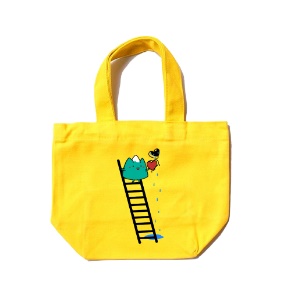 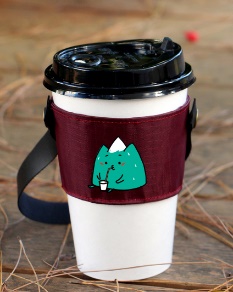 ※本會將遵循「個人資料保護法」之規定，妥善處理、運用與保護捐款者個人資訊。資料僅限本會使用，捐款者得隨時請求查詢、閱覽、複製、補充、更正、刪除及停止。如不願收到文宣，請來電取消。◆活動注意事項：
1、本活動贈品由衡山基金會提供，贈品以實物為準，贈品若遇兌罄，衡山基金會有權以等值贈品替代，恕不另行通知。
2、本活動僅限台新卡友並依指示方式(線上/紙本傳真或郵寄捐款單)捐款方可參加。贈品於首次扣款後30個工作天以包裹掛號寄出。
3、衡山基金會保留隨時修改、變更、終止本活動之權利。▲填妥表格請傳真(04)2238-2975或郵寄至衡山基金會(40452臺中市北區崇德路一段631號B棟3樓之2)，傳真或郵寄後，敬請主動來電確認，洽詢專線：（04）2238-1621#505李小姐、#509張小姐。        持卡人資料：姓      名：　　　　              持卡人簽名：　　　　　　　　 /請與信用卡簽名相同身分證字號：　　　　          卡號：______-______-______-______ 信用卡有效期：　　 月20 　年/請對照信用卡填寫-----□每月捐款 捐款金額：500元/每次扣款金額□單次捐款 捐款金額：6,000元/單次扣款金額-----□每月捐款 捐款金額：800元/每次扣款金額□單次捐款 捐款金額：9,600元/單次扣款金額-----捐款日期：民國107年     月至      年     月止/若持續捐款不必填寫到期年月捐款人資料：姓名：□同持卡人 □非持卡人                 連絡電話：                            收據抬頭：□同持卡人 □指定抬頭                  收據:□按月寄 □年度寄 □不必寄發收據地址：                                          E-mail：                                           